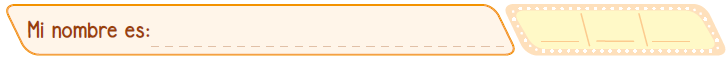 Nuestro planeta Tierra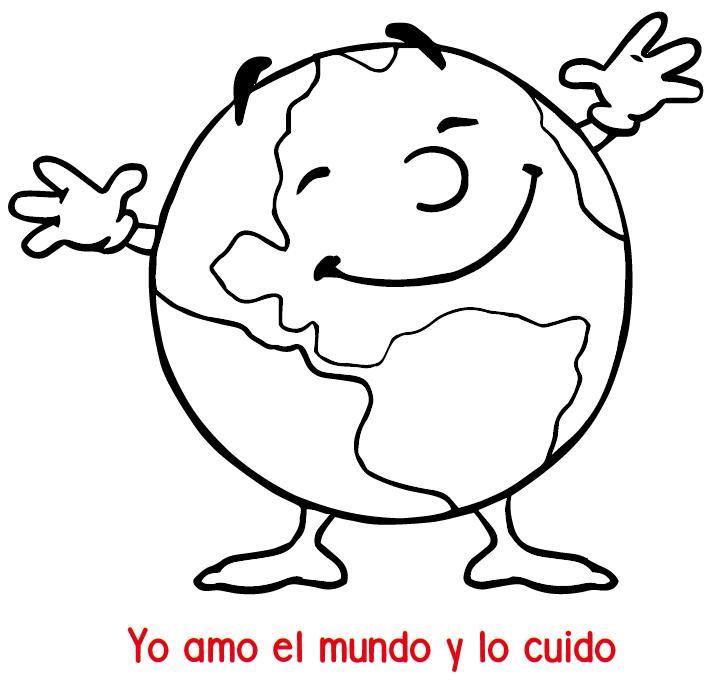 